Rencontres nationales des codeurs LfPC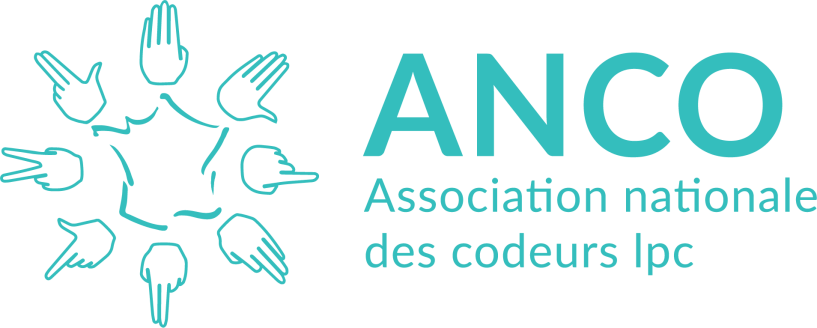 LYONSite Belambra Villemanzy, 21, montée Saint Sébastien 69001 LYONVendredi 22 et samedi 23 mars 2019Inscription individuelle (à retourner avant le 1er février 2019)Mme, Mlle, M. : ………………………….………………………………… Prénom : ………………………………………………………………………….…Adresse : ……………………………………………………………………………………………………………………………….……………………..………..CP : ………………..  Ville : ………………………..………..  Tél : ………………...………………  E-mail : ……….…………….……………..…………..Fonction : …………………………………………………..Établissement / employeur : …………………………………………………………………………………………..……………………………………………Adresse : ……………………………………………………………………………………………………………………………….……………………..………..CP : ………………..  Ville : ………………………..……….. Inscription aux ateliersTARIF :         65 € adhérents		 90 € non adhérents Chèque libellé à l’ordre de l’ANCO envoyé au siège Virement IBAN : FR7610207000622121619190070Date : 			Signature :ATELIER I – Samedi 23 mars matinéeChoix de l’atelierGroupe Cued Speech initiationATELIER II – Samedi 23 mars matinéeGroupe Cued Speech intermédiaireATELIER III – Samedi 23 mars matinéeGroupe Cued Speech perfectionnement